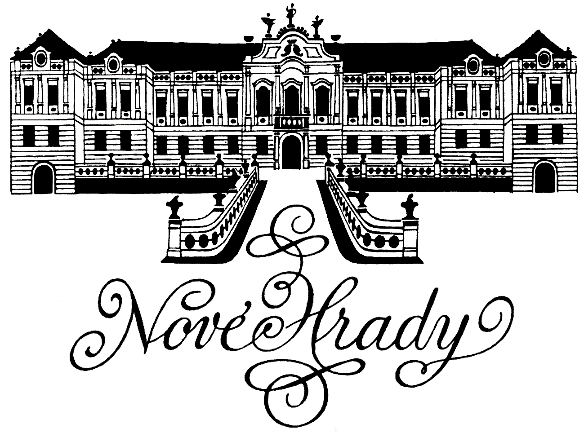 Vážení snoubenci,děkujeme za Váš zájem o svatební obřad na zámku v Nových Hradech. Jistě budete výběru místa věnovat velikou pozornost, a tak mi dovolte, abychom Vám poskytli několik podrobnějších informací jak o celém svatebním obřadu, eventuelní svatební hostině, tak i o našem zrenovovaném rokokovém zámku.Zámek Nové Hrady, nacházející se v Pardubickém kraji necelých 15 km od měst Litomyšle a Vysokého Mýta, byl postaven v roce 1777 hrabětem Jeanem-Antoinem Harbuvalem de Chamaré ve stylu francouzských letních sídel. Je vybudován v duchu čistého rokoka, tedy slohu, který v naší zemi neměl příliš velké zastoupení, jedná se tak o jednu z unikátních rokokových staveb v celé střední Evropě. Pro své jedinečné kvality i umístění v uměle vybudovaném přírodním areálu bývá celý zámecký komplex nazýván "Malý Schönbrunn" nebo "České Versailles".Slavnostní sál, ve kterém se konají svatební obřady, měří 130 m2, je největší a také nejzdobnější místností celého zámku. Štukatérské práce v čistě rokokovém stylu byly provedeny pokračovateli Braunovy východočeské sochařské školy - dílnou Jana Procházky z Chrudimi. V sále je k dispozici 24 míst k sezení, ale celková kapacita je určena až pro 120 osob, tudíž všichni Vaši přátelé mohou být přítomni v okamžiku Vašeho „ano“. Bohatá štuková ornamentika, vysoký strop s křišťálovým lustrem a veliká okna prosvětlující celou místnost a dodávají sálu slavnostní atmosféru podtrhující svatební obřad.Z balkónu je nádherný pohled na přední nádvoří zámku – tzv. čestný dvůr, kde se nachází francouzská rokoková zahrada se dvěma fontánami, květinovou výsadbou a složitě ornamentálně sestříhanými brodériemi. Čestný dvůr přímo vybízí k tomu, abyste zde zvěčnili svůj velký den na mnoha fotografiích.Administrativní záležitosti svatby včetně stanovení dne a hodiny vyřizuje matrika Městského úřadu ve Vysokém Mýtě, konkrétně matrikářka paní Jaroslava Staňková, tel: 465 466 233, mail:  jaroslava.stankova@vysoke-myto.cz, a matrikáři pan Mgr. Vladimír Běloušek a paní Petra Kuchtová. Oddávajícími jsou lidé pověření MěÚ ve Vysokém Mýtě a na zámku v Nových Hradech oddávají celoročně vždy dle stanoveného termínu svatebního obřadu. Svatební obřad začíná již řazením všech svatebčanů venku u hlavní brány na nádvoří tak, aby všichni odtud vykročili směrem k zámku za deset minut celá, tedy 10 minut před započetím svatebního obřadu. Ve vstupní průjezdní síni – vestibulu zámku, jsou svatebčané přivítáni paní matrikářkou, která převezme od snoubenců a svědků jejich doklady. Potom již všichni svatebčané stoupají po tzv. zeleném schodišti podpíraném postavami čtyř Titánů nahoru do slavnostního rokokového sálu.Svatební obřad začíná vždy v celou hodinu a trvá asi 30 minut. Je výsledkem týmové práce oddávajícího, matrikářky a hudebníků. Vaše požadavky na hudební produkci, kterou zajišťují profesionální hudebníci, je možné dohodnout při návštěvě matričního úřadu.Po obřadu nabízíme slavnostní přípitek, a to celkem pro 9 lidí, mezi něž patří vedle novomanželů také svědci, rodiče a oddávající. Po skončení svatebního obřadu, slavnostním přípitku a gratulacích se novomanželé obvykle ještě fotografují na balkoně, v předsálí a na schodišti, zatímco ostatní svatebčané odejdou ze sálu dolů, kde venku pod balkonem čekají na příchod novomanželů. Rýže i pravé okvětní lístečky se mohou házet pouze venku. Lístky z umělé hmoty či konfety z papíru, prosíme, nepoužívejte.Vzhledem k tomu, že chceme, aby všechny oddávané páry měly pro svůj slavnostní den co nejhezčí prostředí, prosíme Vás, abyste jak v rokokovém sále, na schodišti a ve vestibulu neházeli na zem vůbec nic. Ve svatební den probíhá postupně více svatebních obřadů, a tak je nutné, aby svatebčané opustili zámeckou budovu včas, tedy cca 15 minut před začátkem dalšího obřadu. V případě špatného počasí je k dispozici Zámecká kavárna na předním nádvoří, kde se svatebčané mohou postupně scházet před obřadem nebo najít útočiště i po obřadu během fotografování novomanželů v zahradách. K této nabídce však musím sdělit, že jakkoli oddáváme celoročně dle přání snoubenců, kavárna i restaurace na předním nádvoří jsou otevřeny pouze v sezoně.Pro katolické svatební obřady můžeme také nabídnout vysvěcenou Zámeckou kapli sv. Aloise, nacházející se  v přízemí zámku. Svatební obřady protestantské probíhají v hlavním rokokovém sále. Přírodní zelené divadlo, nacházející se v zahradě za zámkem, je romantické a hezké místo, které doporučujeme na fotografování. Obřady zde probíhají jen výjimečně, neboť nelze zaručit příjemné počasí, ale i další okolnosti, kterými je podmíněn zdárný průběh Vašeho slavnostního dne.Fotografování je možné ve vstupním vestibulu, na schodišti, ve slavnostním sále, na balkoně a v předsálí. Dále na předním nádvoří všude kromě prostředního parteru – uvnitř okrasných brodérií, kam mohou vstupovat jenom novomanželé a fotograf. Skupinové foto se obvykle dělá na cestě k zámku či kolem fontán. V případě zájmu mohou novomanželé s fotografem projít zámkem na zadní nádvoří do zeleninové zahrady. Je však nutné, aby právě probíhající obřad nahoře v sále nerušili hlasitým hovorem. Hezké fotografie lze také pořídit v parkánové zahradě s přírodním zeleným divadlem a zahradním glorietem před špýcharem. Všechny zahrady v zámeckém areálu jsou svatebčanům volně přístupné.Slavnostní fanfáry – pro umocnění atmosféry svatebního dne Vám můžeme doporučit Litomyšlské žesťové kvinteto – pan Pohorský, tel: 737 125 525. Hudebníci hrají na balkóně při Vaší cestě po nádvoří do zámku, dále Vás vítají v předsálí slavnostního sálu a nakonec zahrají novomanželům v zámeckém vestibulu. Svatební pár si také může objednat vypouštění svatebních holubic - pan Zákostelný tel: 603538013.Parkování – je v zámeckém areálu pro osobní auta bezplatné, autobus však musí parkovat na náměstí. Nedoporučujeme nechávat auta podél hlavní silnice.Svatební hostina – v případě zájmu o svatební hostinu u nás v Nových Hradech, kontaktujte prosím, paní Šárku Kučerovou mailem: sarka@nove-hrady.cz.Cena pronájmu sálu na svatební obřad činí 12.000 Kč a je splatná předem. Zahrnuje pronájem slavnostního sálu, slavnostní přípitek a květinu na oddacím stole. Nevěsty si samozřejmě mohou přinést svoji vlastní kytici na stůl včetně podložky pro prstýnky. Částka je splatná měsíc předem, a to výhradně bankovním převodem na účet č. 19-6988640207/0100, Jako v. s. použijte datum Vaší svatby - den, měsíc, rok a hodinu.Vážení snoubenci, jestliže hledáte romantické místo pro krásný, jedinečný a pravděpodobně jediný svatební den ve Vašem životě, pak je naším přáním, aby se Vám vše na rokokovém zámku v Nových Hradech splnilo a svatební den zůstal pro Vás nádhernou vzpomínkou pro celý život. Rádi Vás uvítáme, přijeďte se podívat a prohlédnout si prostory zámku i celý zámecký areál.Srdečně zdraví, Mgr. Magda Kučerová Tel: 469 325 353, 777 032 520539 45 Nové Hrady 1 zamek@nove-hrady.cz